Muster-Gefährdungsbeurteilung Chemieunterricht an WaldorfschulenKlassenstufe: 		10. KlasseTitel des Versuchs: 	Zur Phosphorsäure und den Phosphaten (3.5)Literatur:			Lehrbuch der phänomenologischen Chemie, Band 2, Seite 57Gefahrenstufe                  	Versuchstyp   Lehrer             SchülerGefahrstoffe (Ausgangsstoffe, mögliche Zwischenprodukte, Endprodukte)Andere Stoffe:Beschreibung der Durchführunga) In ein Reagenzglas gibt man 5 ml Calciumhydroxidlösung und versetzt diese tropfenweise mit 1%iger Phosphorsäure.b) In ein Reagenzglas gibt man 5 ml 10%iger Phosphorsäure, in ein zweites 5 ml Natriumphosphatlösung. Beide Reagenzgläser werden daraufhin mit je 1 ml 65%iger Salpetersäure und 1 ml 2% iger Ammoniummolybdatlösung versetzt.c) In ein Becherglas (50 ml) gibt man etwa 20 ml Cola-Getränk und versetzt dieses mit 2 g Aluminiumoxid; diese Aufschlämmung wird für 5 Minuten gerührt und dann filtriert. 5 ml des Filtrats versetzt man im Reagenzglas mit 1 ml 10%iger Salpetersäure und 1 ml Ammoniummolybdatlösung.Ergänzende HinweisekeineEntsorgungshinweiseLösungen neutralisieren und über das Abwasser entsorgen. Mögliche Gefahren (auch durch Geräte)Sicherheitsmaßnahmen (gem. TRGS 500)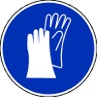 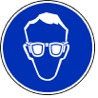 	Schutzbrille tragen 	     Schutzhandschuhe tragen          Ersatzstoffprüfung (gem. TRGS 600)Durchgeführt; die Tätigkeitsbeschränkungen für Schülerinnen und Schüler werden beachtet. AnmerkungenH272			Kann Brand verstärken; Oxidationsmittel.H290			Kann gegenüber Metallen korrosiv sein.H302			Gesundheitsschädlich bei Verschlucken.H314			Verursacht schwere Verätzungen der Haut und schwere Augenschäden.H315			Verursacht Hautreizungen.H318			Verursacht schwere Augenschäden.H319			Verursacht schwere Augenreizung.H335			Kann die Atemwege reizen.P260_g			Gas/Nebel/Dampf/Aerosol nicht einatmen.	P261_s			Einatmen von Staub/Rauch/Aerosol vermeiden.P280			Schutzhandschuhe / Schutzkleidung / Augenschutz tragen.P301+330+331		Bei Verschlucken: Mund ausspülen. Kein Erbrechen herbeiführen.P302+352		Bei Berührung mit der Haut: Mit viel Wasser und Seife waschen.P305+351+338		Bei Kontakt mit den Augen: Einige Minuten lang behutsam mit Wasser spülen. Vorhandene 				Kontaktlinsen nach Möglichkeit entfernen. Weiter spülen.P309+310		Bei Exposition oder Unwohlsein: Sofort Giftinformationszentrum oder Arzt anrufen.P310                               Sofort Giftinformationszentrum/Arzt anrufen.P321			Besondere Behandlung: gut verschlossen haltenP405			Unter Verschluss aufbewahren.P501			Inhalt/Behälter der örtlichen Sammelstelle für Gefahrstoffe zuführen.Schule:Datum:				Lehrperson:					Unterschrift:Schulstempel:© Ulrich Wunderlin / Atelierschule Zürich / Erstelldatum: 08.10.2015______________________________________________________________________________NameSignalwortPiktogrammeH-SätzeEUH-SätzeP-SätzeAGW in mg m-3Kalkwasser(Calciumhydroxid-Lösung (gesättigt)Gefahr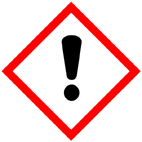 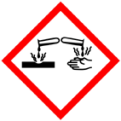 H315 H318 H335keineP280 P261_sP305+351+338P310 P405 P501---Phosphorsäurew = 10%AchtungH290 H315 H319---P280 P301+330+331 P305+351+338 P309+310---Salpetersäurew = 10%GefahrH290 H314P260_g P280 P301+330+331P305+351+338---Salpetersäure w = 65%Gefahr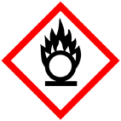 H272 H290 H314---P260_g P280 P301+330+331 P305+351+338 P309+3102,6Natriumphosphat-DodecahydratGefahrH314---P305+351+338 P310---Ammoniummolybdat-TetrahydratAchtungH302 H315 H319 H335---P261_s P302+352 P305+351+338 P321 P405 P501---Demineralisiertes WasserCoca-ColaAluminiumoxidPhosphorsäure w = 1% (≈0,1 mol∙l-1)GefahrenJaNeinSonstige Gefahren und HinweiseDurch EinatmenXKalklauge ist durch die Lehrkraft herzustellen.Durch HautkontaktXKalklauge ist durch die Lehrkraft herzustellen.BrandgefahrXKalklauge ist durch die Lehrkraft herzustellen.ExplosionsgefahrXKalklauge ist durch die Lehrkraft herzustellen.Durch AugenkontaktXKalklauge ist durch die Lehrkraft herzustellen.